国家公派出国教师生活待遇管理规定财教[2011]194号第一章 总 则第一条 为促进中外教师交流，加强国际汉语教学和教育援外工作，充分调动公派出国教师(以下简称出国教师)的积极性，进一步完善出国教师的管理，特制订本规定。第二条 本规定适用于履行我国政府对外文化、教育交流协议和双边协议，执行出国任教任务且在国外连续任教半年以上（含半年），并由中国政府提供资助的出国教师。第二章 工资及津贴补贴第三条 出国教师在国外任教期间，根据出国教师国内职称，按以下标准计发国外工资：单位：美元/月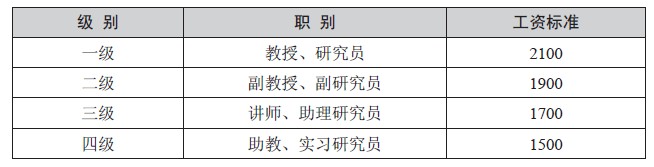 第四条 孔子学院中方院长享受岗位津贴，标准为每人每月400美元，用于开展工作必需的对外交往和通讯等支出。第五条 为体现对艰苦地区的倾斜，鼓励到艰苦地区任教，在艰苦地区任教的出国教师享受艰苦地区津贴。按艰苦程度不同，艰苦地区分为五类，由低到高依次为一、二、三、四、五类。各类艰苦地区名单详见附件。各类艰苦地区津贴标准为：一类地区：每人每月180美元；二类地区：每人每月500美元；三类地区：每人每月820美元；四类地区：每人每月1150美元；五类地区：每人每月1500美元。第六条 出国教师国外任教期间，如聘请方不提供交通工具和相关费用的，国家按以下标准提供交通补贴：非艰苦及一类艰苦地区：每人每月400美元；二类及以上艰苦地区：每人每月600美元。第七条 经外交部、财政部批准，我国驻外非外交人员享受战乱补贴的，在同一地区任教的出国教师也同时享受。发放标准和办法参照财政部、外交部有关规定和通知执行。出国教师任教城市或国家发生严重战乱（严重骚乱、武装冲突、内战或国家间交战），对出国教师工作生活造成严重影响的，经批准后，出国教师可停止任教活动，撤离回国。需要继续执行的，应报国内有关部门批准。第八条 国家为出国教师提供一次性安置费3000美元，用于办理居留、注册等各种手续，购置必要的家具家电、教学设备及其他安置开支等。出国教师使用安置费在国外购置的一切物品归出国教师个人所有，并由出国教师按照任教国的法律和规定自行处置。第九条 出国教师在同一地点连任，国家从第二任期开始，每任期提供安置费400美元，用于家具家电及教学设备的维修。第十条 出国教师赴任前可领取一次性出国补贴3000元人民币，用于支付公证、护照签证、体检等费用及赴离任、休假、探亲期间的国内旅费。第十一条 出国教师配偶享受配偶补贴。随任配偶补贴标准每月500美元，不随任配偶补贴标准每月200美元。艰苦地区随任配偶，同时享受出国教师艰苦地区津贴标准1/3的艰苦地区津贴。无配偶或配偶在境外公费留学、进修或有工资收入的，不享受配偶补贴。配偶随任期间，所在单位应保留其公职。第十二条 对年度考核为称职（合格）及以上的出国教师发放年终一次性奖金，奖金标准为本人全年月平均国外工资。第三章 国外开支与收入第十三条 出国教师在国外任教期间，除医疗费、租房费和国际旅费以外发生的一切费用原则上自理。第十四条 出国教师在任教地的住房，按协议由国外聘用方提供的，国家不再报销租房费用；如聘用方不提供住房或不报销租房费用的，由出国教师按照本规定第十五条确定的标准提出自行租房申请，报教育部审批。第十五条 出国教师自行在外租房的，教授、副教授租房标准为二室一厅、建筑面积不超过80平方米，讲师、助教租房标准为一室一厅、建筑面积不超过60平方米。教育部对出国教师的租房申请和房租费预算进行汇总、审核，报财政部批准后执行。    第十六条 出国教师任教期间，在国内、任教国或在第三国看病所发生的挂号费、药费、检查费、治疗费、住院费以及其他属于公费医疗范围的开支，不分级别，采用分段计算、由个人和国家分别负担的办法。(一)在一个自然年度内，医药费支出在240美元及以下的，全部由出国教师个人负担；(二)全年医药费支出在240—600美元的部分，出国教师个人负担30%，其余由国家报销；(三)全年医药费支出在600—6000美元的部分，出国教师个人负担5%，其余由国家报销；(四)全年医药费支出在6000美元以上的部分，全部由国家报销。如聘用方提供医疗保险或报销医疗费，国家不再报销出国教师医疗费。第十七条 在疟疾、登革热、霍乱、伤风、麻风病高发区任教的出国教师，预防和治疗上述疾病的药品费、医疗费和防疫费由国家全额报销。第十八条 不属于公费医疗范围的开支(如镶牙、洗牙、购买补药发生的支出)全部由出国教师个人自理。第十九条 出国教师在任教国投保医疗保险的费用，按上述分段办法和比例报销。第二十条 出国教师因公负伤的，挂号费、检查费、住院费、医药费等由国家全额报销，住院期间伙食费由个人据实缴纳；因交通或其他事故受伤的，责任方给予的赔偿归个人，个人须偿还国家为此支付的医药费等有关费用。第二十一条 出国教师配偶随任、探亲期间的医药费开支，按以上规定执行。第二十二条 出国教师和配偶赴离任、公费休假或探亲的国际旅费，按协议规定由聘用方提供的，国家不再报销；聘用方不提供的，在教育部规定的标准内实报实销。第二十三条 因教育部工作要求，出国教师临时回国或到第三国参加有关活动，旅费可由国家支付。第二十四条 出国教师和配偶赴离任、公费休假或探亲，以及出国教师因公出差乘坐交通工具的种类由个人决定，报销的最高座位等次为飞机经济舱、火车硬卧车厢和轮船三等舱。第二十五条 出国教师任期为二年或以上的，在国外任教满一年后可回国休假一次或到配偶学习和工作的第三国探亲一次，国际旅费按规定报销。第二十六条 出国教师在国外任教期间，其配偶可以选择随任或探亲，随任配偶可按出国教师规定回国休假一次。不随任配偶在出国教师国外任教满一年后，可到出国教师任教地公费探亲一次，如放弃探亲，可转给出国教师本人使用。第二十七条 出国教师回国或到第三国休假、探亲，均须报请我驻当地使领馆批准，并利用任教单位假期出行，不得影响正常教学工作和合同的执行。第二十八条 出国教师及其配偶公费休假或探亲期限最长不超过两个月。出国教师休假和探亲期间，艰苦地区津贴停发，超过批准期限，停发国外工资和各项津贴补贴；随任配偶休假期间，艰苦地区津贴停发，配偶补贴按不随任配偶补贴标准发放；不随任配偶探亲期间，在批准的探亲期限内，按随任配偶标准享受艰苦地区津贴和配偶补贴。第二十九条 出国教师应邀参加任教国举办的学术会议，参会费用自理。任教期间到第三国或回国参加学术会议，须经任教单位同意并报教育部批准，参会费用自理。第三十条 出国教师任教期间，聘用方支付的各项收入及给予报销的有关费用之和等于或高于本规定所规定的国外工资、津贴补贴、房租和往返国际旅费之和的，收入全部留归个人，国家不再发放和报销任何费用；如低于本规定的，不足部分由国家补足，同时个人任教期间所发生的一切费用均自理。第四章 经费的管理与结算第三十一条 出国教师经费由教育部核拨我驻外使领馆和教育部指定机构。出国教师经费具体核算、发放和管理由我驻外使领馆和教育部指定机构负责。第三十二条 出国教师的国外工资和津贴补贴按离境和离任教国国境之日计算。在国外任教时间不满一个月的，国外工资和各项津贴补贴按日标准乘以实际天数计算，其中日标准按月标准除以当月一个月的实有天数计算。任教期限以教师派遣部门的通知为准。第三十三条 出国教师赴任前，可从国内预先领取任教期限一半并且不超过一年的国外工资，亦可到达任教国后，凭教育部有关证明到我驻外使领馆或教育部指定机构领取。第三十四条 出国教师的国外工资和津贴补贴一律以美元计发，由出国教师个人兑换任教国货币并承担兑换汇率差价损溢和手续费。第三十五条 出国教师从国外聘用方获得的工资和津贴补贴等收入是当地货币，在任期结束时有结余，且不能兑换自由外汇的，可凭工资等收入单据将当地货币交给我驻外使领馆，按照交给时外交部规定的外汇内部比价折算美元，回国后凭使领馆开具的证明办理结算，但与我驻外使领馆兑换的当地货币，不得多于国外聘用方发放的工资和补贴数额的三分之二。第三十六条 出国教师国外收入、支出的当地货币，按取得收入、发生支出当月外交部规定的内部折算率计算成美元数，回国后办理结算。第三十七条 出国教师任期结束回国，须在回国一个月之内持有关证明材料到指定机构办理有关经费结算手续，逾期不结算者，按天扣除其应得工资和津贴补贴的5%。第三十八条 出国教师在国外死亡，其国外工资及各项津贴补贴，从死亡之次月停发，抚恤金由出国教师所在单位按国内有关规定发放给家属。若任教国发给抚恤金或赔偿费的，应首先抵支按规定应由个人负担的医疗费用，剩余部分归其家属所有。第五章 其 他第三十九条 出国教师和配偶出国，原则上应按因私渠道办理出国手续，如因特殊原因需按因公出国办理，须报教育部批准。第四十条 出国教师自离境之日起，其国内工资、津贴和补贴停发。出国教师在国外任教期间，工龄连续计算。出国教师国外任教期间的养老、失业、医疗保险和公积金，所在单位应视同其在职并按有关规定办理。第四十一条 国内院校和事业单位为了加强与国外院校在文化和语言上交流合作，自行向国外派遣汉语教师和国外单位为汉语教学在本地聘请的汉语教师的费用，原则上由派遣单位或聘用单位解决。第四十二条 出国教师参加国内职称评定时，其在国外任教期间的教学工作量按国内满教学工作量计算；期间编写并被采用的教材、教学大纲、课程设计方案、有价值的调研报告等应作为科研成果；有赴二类（含）以上艰苦地区任教经历的出国教师，在评定职称时应予以优先考虑。第四十三条 经批准，教师参加出国选拔培训的差旅费，由教师所在单位按国内出差的有关规定报销。第六章 附 则第四十四条 本规定由财政部、教育部负责解释。第四十五条 本规定自2011年7月1日起执行。《教育部财政部关于印发〈国家公派出国教师生活待遇管理规定〉的通知》（教财[2005]16号）同时废止。